Name of the  Company:Address:					Name of the Contact Person & Designation:Contact Details:Year of Establishment:Legal Status:Business Registration No:Type of Registration:Names of Company Directors/Owners:Details of Organic Products/ Inputs Import to Sri Lanka:(Please attach the copies of certificates with scope)Details of Imports for last 03 years:Purpose of Imports:Type of Value Addition done in Sri Lanka (if any):In the case of Re-export, please provide following information:Distribution details  :RemarksName:								Signature:Designation:							Date: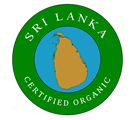 NATIONAL ORGANIC CONTROL UNIT (NOCU)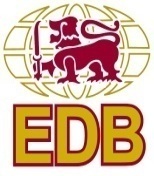 SRI LANKA EXPORT DEVELOPMENT BOARDREGISTRATION OF IMPORTERS OF ORGANIC AGRICULTURE PRODUCTS/INPUTSBusiness AddressAddress of the Processing facilities / Warehouse Tel:Fax:E-mail:Web-site:Proprietor PartnershipPublic QuotedState-OwnedPrivate LimitedOtherName of the SupplierProduct/Input& HS CodeForm of the Product, Composition & IngredientsImporting CountryQuantity (MT)Details of Organic Certification(a) Name & Address of the Certifying Organization(b) Scope of Certification(c) Validity Period(d) Accreditation details of the certification bodyYearProduct/InputCountryQuantityValue/ Rs. MnSales Provide subsidyOther, Please specifyYearProduct/sExport Market/sQuantityValue /Rs. Mn202020192018Type of the FertilizerQuantityNames of Retail shops/Distributors in Sri Lanka